Your recent request for information is replicated below, together with our response.Broken down for each Scottish local authority and by month, please provide the following from January 2018 up to July 2023. I would like that breakdown for each of the listed points, please. a. The total number of ‘missing person/ absconder’ incidents.i. Please also provide the number of these incidents that include the keyword “Alzheimer’s” in the incident summary. ii. The number of these incidents that include the keyword “dementia” in the incident summary. iii. The number of these incidents that include the keyword “vulnerable” in the incident summary. c. The total number of ‘concern for person’ incidents.i. Please also provide the number of ‘concern for person’ incidents in that time period which include the keyword “Alzheimer’s” in the incident summary. ii. The number of ‘concern for person’ incidents in that time period which include the keyword “dementia”. iii. The number of ‘concern for person’ incidents in that time period which include the keyword “vulnerable”. Please, first of all, accept my sincere apologies for the delay in providing a response to your request.In response to your request, please see the attachment titled ‘Applicant Data’ which provides the number of missing person incidents and concern for person incidents recorded on Police Scotland’s incident recording system, STORM, from 1st January 2018 to 31st July 2023.This data also includes the number of those incidents which included the keywords referred to in your request.  All statistics are provisional and should be treated as management information. All data have been extracted from Police Scotland internal systems and are correct as at 10/8/2023.I must stress that Police Scotland does not consider keyword searches for specific words/ phrases to be an accurate means of analysis. Please also note that there may be incidents of relevance to your request which do not include the specific phrases you have listed. Similarly, although the phrase appears in an incident log, it cannot be assumed on that basis that the incident was directly related to the subject matter as per the context of your request. If you require any further assistance please contact us quoting the reference above.You can request a review of this response within the next 40 working days by email or by letter (Information Management - FOI, Police Scotland, Clyde Gateway, 2 French Street, Dalmarnock, G40 4EH).  Requests must include the reason for your dissatisfaction.If you remain dissatisfied following our review response, you can appeal to the Office of the Scottish Information Commissioner (OSIC) within 6 months - online, by email or by letter (OSIC, Kinburn Castle, Doubledykes Road, St Andrews, KY16 9DS).Following an OSIC appeal, you can appeal to the Court of Session on a point of law only. This response will be added to our Disclosure Log in seven days' time.Every effort has been taken to ensure our response is as accessible as possible. If you require this response to be provided in an alternative format, please let us know.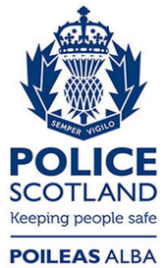 Freedom of Information ResponseOur reference:  FOI 23-1866Responded to:  18th September 2023